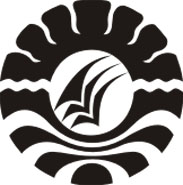 SKRIPSIPENERAPAN STRATEGI SQ3R (SURVEY QUESTION READ RECITE REVIEW) UNTUK MENINGKATKAN HASIL BELAJAR  KETERAMPILANMEMBACA PEMAHAMAN PADA SISWA KELAS V SDN 248LAULAWENG KECAMATAN MARIORIAWAKABUPATEN SOPPENGANDI ARFAN KAMALUDDINPROGRAM STUDI PENDIDIKAN GURU SEKOLAH DASAR FAKULTAS ILMU PENDIDIKANUNIVERSITAS NEGERI MAKASSAR2017